ОП.04. ОСНОВЫ ДИЗАЙНА И КОМПОЗИЦИИМЕТОДИЧЕСКАЯ РАЗРАБОТКАТема 2.2. Основы рисункаПрактическая работа«Рисование гипсового орнамента»«Выявление объема пятилистника», урок № 48Цели: 1.  Закрепить последовательность изображения окружающих предметов, явлений;2. Воспитывать умение работать самостоятельно, по плану (с опорой на схемы этапов построения рисунка натюрморта).3. Развивать глазомер, учить воспринимать пропорции предметов, способность видеть предметы целостно;4.Развивать мышление на основе упражнений, направленных на выполнение операций анализа, синтеза, сравнения, 5. Развивать художественный вкус, восприятие тональных отношений. 6. Воспитывать эстетический вкус, эмоциональность, культуру визуальных наблюдений, аккуратность. Оснащение: карандаш «Т», «ТМ», «М», бумага формата А-3, ластик, гипсовая розеткаМетоды: демонстрационный, метод образного сравнения, наглядный1. Вводный инструктаж:постановка цели выполнения практической работыповторение пройденного материала1. Дайте определение понятию композиция2. Назовите законы композиции3. Назовите средства и приемы композиции4. Назовите основные правила композиции Повторение техники безопасности2. Текущий инструктаж:Ход работы: Этапы выполнения практической работы (рассказ преподавателя):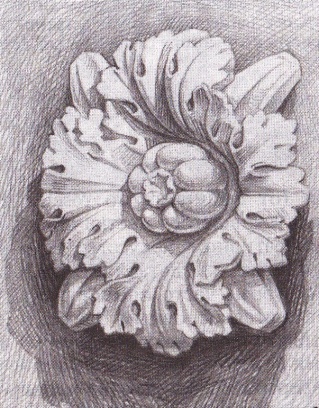 Передача объемности гипсовой формы, выявление пространственных планов и степени освещенности достигается при помощи тона и различных по нажиму линий. Когда все части постановки прорисованы, приступают к прокладке светотени, легко намечая основные большие плоскости света, полутени и тени. Светотеневая моделировка формы -  это логическое продолжение линейного построения, а не механическая раскраска тоном. Легким штрихом намечаем падающие тени и выполняем штриховку по формеВыявляем рефлексы, собственные тени. Уточняем форму орнамента на освещенной поверхностиВыполнение задания (самостоятельная работа): Выполнить форму гипсового орнамента при помощи светотени на листе бумаги форматом А-3Наблюдение за процессом работы студентовПроверка содержания рабочих местПроверка правильности и последовательности выполнения заданияОказание помощи в работе студентам3. Заключительный инструктаж:Итоги работы:- прием работ студентов- проверка работ студентов- оценивание работ студентов (активность при фронтальном опросе, правильность и последовательность выполнения работы, соблюдение техники безопасности, правильность в организации рабочих мест)- разбор ошибок допущенных в работах студентовДомашнее задание: выучить последовательность ведения работы над гипсовым орнаментом